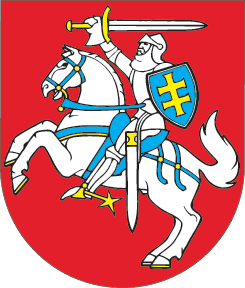 LIETUVOS RESPUBLIKOSCIVILINIO PROCESO KODEKSO 570, 629, 631, 663, 668, 688, 689, 736, 739, 746 IR 749 STRAIPSNIŲ PAKEITIMOĮSTATYMAS2018 m. birželio 30 d. Nr. XIII-1460Vilnius1 straipsnis. 570 straipsnio pakeitimasPakeisti 570 straipsnio 1 dalį ir ją išdėstyti taip:„1. Prarastą teismo ar vykdomąją bylą teismas gali atkurti pagal dalyvavusių byloje asmenų ar vykdžiusio vykdomąją bylą antstolio pareiškimą, taip pat savo iniciatyva.“2 straipsnis. 629 straipsnio pakeitimasPapildyti 629 straipsnio 1 dalį 11 punktu:„11) jeigu vykdomojoje byloje, kurioje išieškomos bylinėjimosi išlaidos į valstybės biudžetą, neišieškoma dėl to, kad skolininkas neturi turto ar pajamų, iš kurių gali būti išieškoma, ir likusi išieškoti bylinėjimosi išlaidų suma yra mažesnė negu šio Kodekso 96 straipsnio 6 dalyje nustatyta suma.“3 straipsnis. 631 straipsnio pakeitimas1. Pakeisti 631 straipsnio 1 dalies 2 punktą ir jį išdėstyti taip:„2) jeigu skolininkas neturi turto ar pajamų, iš kurių gali būti išieškoma, išskyrus šio Kodekso 629 straipsnio 1 dalies 11 punkte nurodytą atvejį;“.2. Pakeisti 631 straipsnio 1 dalies 6 punktą ir jį išdėstyti taip:„6) jeigu skolininkas neturi kito turto, išskyrus paskutinį būstą, kuriame gyvena, ir išieškoti iš šio būsto draudžiama pagal šio Kodekso 663 straipsnio 3 dalies nuostatas;“.4 straipsnis. 663 straipsnio pakeitimasPakeisti 663 straipsnį ir jį išdėstyti taip:„663 straipsnis. Apribojimai, taikomi išieškant iš fizinio asmens turto1. Pinigų išieškojimas negali būti nukreipiamas į skolininko turtą, jeigu skolininkas pateikia antstoliui įrodymus, kad išieškotiną sumą ir vykdymo išlaidas galima išieškoti per šešis mėnesius, o išieškant iš skolininkui priklausančio paskutinio būsto, kuriame jis gyvena, – per aštuoniolika mėnesių, darant šio Kodekso 736 straipsnyje nurodyto dydžio išskaitas iš skolininko darbo užmokesčio, pensijos, stipendijos ar kitų pajamų. Šiuo atveju antstolis gali realizuoti skolininko turtą, jei paaiškėja, kad darant išskaitas iš skolininko darbo užmokesčio, pensijos, stipendijos ar kitų pajamų išieškotina suma ir vykdymo išlaidos per šioje dalyje nustatytą terminą nebus išieškotos.2. Tiesiogiai iš skolininko darbo užmokesčio, pensijos, stipendijos ar kitų pajamų taip pat išieškomos periodinės išmokos, jeigu jas galima išieškoti darant šio Kodekso 736 straipsnyje nurodyto dydžio išskaitas.3. Jeigu skolininkas nepateikia antstoliui šio straipsnio 1 dalyje nurodytų įrodymų arba paaiškėja, kad išieškotina suma ir vykdymo išlaidos nebus išieškotos per šio straipsnio 1 dalyje nustatytą terminą, išieškoti iš skolininkui priklausančio paskutinio būsto, kuriame jis gyvena, galima tik tuo atveju, kai išieškotina suma ir vykdymo išlaidos viršija keturis tūkstančius eurų. Šioje dalyje nustatytas apribojimas netaikomas, jeigu skolininkui priklausančio paskutinio būsto, kuriame jis gyvena, vertė yra mažesnė negu išieškotina suma ir vykdymo išlaidos.4. Teismas skolininko ar jo šeimos narių prašymu po to, kai skolininkui priklausantis paskutinis būstas, kuriame jis gyvena, išieškant sumas, nesumokėtas už sunaudotus energijos išteklius, komunalines ir kitokias paslaugas, yra areštuotas, gali nustatyti, kad iš šio būsto nebūtų išieškoma. Tai teismas gali nustatyti atsižvelgdamas į vaikų, neįgaliųjų ir socialiai remtinų asmenų materialinę padėtį, interesus ir būtinumą gyventi šiame būste. Prašymas dėl to paduodamas ir nagrinėjamas apylinkės teisme šio Kodekso 593 straipsnyje nustatyta tvarka.5. Šio straipsnio 3 dalyje nustatyti apribojimai netaikomi išieškant iš įkeisto turto.“5 straipsnis. 668 straipsnio pakeitimasPakeisti 668 straipsnio 1 dalį ir ją išdėstyti taip:„1. Vykdant išieškojimą iš fizinių asmenų, išieškojimas negali būti nukreipiamas į buities, ūkio, darbo, mokymosi reikmenis ir kitą turtą, kuris būtinas skolininkui ar jo šeimai gyventi, dirbti pagal profesiją ar mokytis, visus būtinus vaikų ir neįgaliųjų reikmenis. Šio turto ir reikmenų sąrašas nustatytas Sprendimų vykdymo instrukcijoje.“6 straipsnis. 688 straipsnio pakeitimasPakeisti 688 straipsnį ir jį išdėstyti taip:„688 straipsnis. Išieškojimo nukreipimas į skolininko pinigų sumas ir kitokį turtą, esančius pas kitus asmenis 1. Išieškojimas gali būti nukreipiamas į skolininko pinigų sumas ir kitokį turtą, esančius pas kitus asmenis. 2. Šio straipsnio 1 dalyje nurodyti asmenys antstolio reikalavimu privalo per jo nustatytą terminą pranešti, ar pas juos yra skolininko pinigų ir kitokio turto.3. Nustatęs, kad pas kitus asmenis yra skolininko pinigų ir kitokio turto, antstolis juos aprašo ar surašo turto arešto aktą. Tuo atveju, kai yra areštuojamos kredito, mokėjimo ir (ar) elektroninių pinigų įstaigų sąskaitose esančios lėšos ir leidžiama su jomis atlikti tam tikras operacijas, antstolis nurodo konkrečią lėšų sumą, kuri per vieną kalendorinį mėnesį gali būti panaudota operacijoms atlikti.“7 straipsnis. 689 straipsnio pakeitimasPakeisti 689 straipsnio 6 dalį ir ją išdėstyti taip:„6. Piniginių lėšų apribojimų informacinėje sistemoje gavus visus šio straipsnio 2, 3 ir 4 dalyse nustatytiems nurodymams vykdyti reikalingus duomenis, piniginės lėšos, viršijančios pagal Lietuvos Respublikos socialinės paramos išmokų atskaitos rodiklių ir bazinio bausmių ir nuobaudų dydžio nustatymo įstatymą apskaičiuotą minimalių vartojimo poreikių dydį, Vyriausybės, Sprendimų vykdymo instrukcijoje ir šio Kodekso 754 straipsnyje nustatyta tvarka paskirstomos pagal reikalavimų patenkinimo eilę ir reikalaujamos sumos elektroninių ryšių priemonėmis išsiunčiamos į kredito, mokėjimo ir (ar) elektroninių pinigų įstaigas nurodymams vykdyti. Kredito, mokėjimo ir (ar) elektroninių pinigų įstaigos, gavusios nurodymus dėl piniginių lėšų nurašymo, privalo nurodytas sumas ne vėliau kaip kitą darbo dieną pervesti į šio straipsnio 2 ir 3 dalyse nustatyta tvarka pateiktuose nurodymuose nurodytą antstolio depozitinę ir (ar) institucijos, turinčios teisę duoti nurodymus nurašyti skolininko pinigines lėšas iš skolininko sąskaitos (sąskaitų), sąskaitą.“8 straipsnis. 736 straipsnio pakeitimasPakeisti 736 straipsnį ir jį išdėstyti taip:„736 straipsnis. Išskaitų iš skolininko darbo užmokesčio ir kitų jo pajamų dydis1. Iš skolininkui priklausančios darbo užmokesčio ir jam prilygintų išmokų bei davinių dalies, neviršijančių Vyriausybės nustatytos MMA, išskaitoma pagal vykdomuosius dokumentus tol, kol bus visiškai padengtos išieškomos sumos:1) išieškant išlaikymą periodinėmis išmokomis, žalos, padarytos suluošinimu ar kitokiu sveikatos sužalojimu, taip pat maitintojo gyvybės atėmimu, atlyginimą – trisdešimt procentų, jeigu kitaip nenustatyta pačiame vykdomajame rašte arba ko kita nenustato įstatymai ar teismas;2) visų kitų rūšių išieškoms, jeigu kitaip nenustatyta pačiame vykdomajame rašte arba ko kita nenustato įstatymai ar teismas, – dvidešimt procentų;3) pagal kelis vykdomuosius dokumentus – trisdešimt procentų.2. Iš darbo užmokesčio ir jam prilygintų išmokų bei davinių dalies, viršijančios Vyriausybės nustatytą MMA dydį, išskaitoma penkiasdešimt procentų, jeigu ko kita nenustato įstatymai ar teismas.3. Jeigu skolininkas išlaiko nedarbingus šeimos narius, esant jo rašytiniam prašymui, antstolio patvarkymu šio straipsnio 2 dalyje nurodyta išskaitoma dalis gali būti mažinama po dešimt procentų kiekvienam išlaikytiniui, tačiau taip mažinant negali būti sumažinta įstatymų ar teismo nustatyta dalis. Mažinant išskaitų dydį, neatsižvelgiama į išlaikytinius, kuriems išlaikyti iš skolininko darbo užmokesčio daromos išskaitos.“9 straipsnis. 739 straipsnio pakeitimas1. Pakeisti 739 straipsnio 8 punktą ir jį išdėstyti taip:„8) išeitinės išmokos, išskyrus atvejus, kai vykdomi šio Kodekso 736 straipsnio 1 dalies 1 punkte nurodyti išieškojimai. Jeigu skolininkui išmokama didesnė negu vieno mėnesio jo vidutinio darbo užmokesčio išeitinė išmoka, vykdant šio Kodekso 736 straipsnio 1 dalies 1 punkte nurodytus išieškojimus, šio Kodekso 736 straipsnyje nustatyto dydžio išskaitos daromos atskirai iš kiekvieno mėnesio vidutinio darbo užmokesčio išeitinės išmokos.“2. Papildyti 739 straipsnį 9 punktu:„9) laisvės atėmimo vietos įstaigoje atidarytoje nuteistojo asmeninėje sąskaitoje esančios piniginės lėšos, neviršijančios pusės Lietuvos Respublikos bausmių vykdymo kodekso 92 straipsnio 2 dalyje nustatytų dydžių.“10 straipsnis. 746 straipsnio pakeitimasPakeisti 746 straipsnio 3 dalį ir ją išdėstyti taip:„3. Jeigu skolininkas, gavęs antstolio raginimą įvykdyti hipoteka ar įkeitimu užtikrintą įsipareigojimą, per raginime nurodytą terminą neįvykdo hipoteka ar įkeitimu užtikrinto skolinio įsipareigojimo, antstolis nustato įkeisto turto administravimą arba įkeistą turtą realizuoja priverstine tvarka. Hipotekos ar įkeitimo kreditoriaus prašymu skolininko pasiūlytam pirkėjui ar varžytynėse pardavęs įkeistą daiktą ir surašęs turto pardavimo skolininko pasiūlytam pirkėjui ar turto pardavimo iš varžytynių aktą, antstolis nedelsdamas apie tai praneša Hipotekos registrui ir pateikia tai patvirtinančius dokumentus.“11 straipsnis. 749 straipsnio pakeitimasPakeisti 749 straipsnio 3 dalį ir ją išdėstyti taip:„3. Šio straipsnio 1 dalyje numatytame patvarkyme, be šio Kodekso 613 straipsnyje nurodytų reikalavimų, antstolis nurodo skolininkui, kad šis neturi teisės priimti jokio reikalavimo įvykdymo arba valdyti ar disponuoti turtine teise, o prievolės skolininkui nurodo prievolę įvykdyti antstoliui. Jeigu reikalavimų teisės yra susijusios su piniginėmis išmokomis, iš šių išmokų išieškoma Sprendimų vykdymo instrukcijoje nustatyta tvarka.“12 straipsnis. Įstatymo įsigaliojimas, taikymas ir įgyvendinimas1. Šis įstatymas, išskyrus 5, 7 ir 8 straipsnius ir šio straipsnio 6 dalį, įsigalioja 2018 m. spalio 1 d.2. Šio įstatymo 8 straipsnis įsigalioja 2018 m. gruodžio 1 d.3. Šio įstatymo 5 ir 7 straipsniai įsigalioja 2020 m. liepos 1 d.4. Šio įstatymo 2–11 straipsniuose išdėstytos Lietuvos Respublikos civilinio proceso kodekso nuostatos taikomos ir vykdomosioms byloms, pradėtoms iki šių straipsnių įsigaliojimo.5. Antstoliai išskaitas iš skolininko darbo užmokesčio ir kitų jam prilygintų skolininko pajamų darantiems asmenims iki 2018 m. gruodžio 1 d. Lietuvos Respublikos civilinio proceso kodekso 733 straipsnyje nustatyta tvarka pateikia patvarkymus daryti šio įstatymo 8 straipsnyje išdėstytame Lietuvos Respublikos civilinio proceso kodekso 736 straipsnyje nustatyto dydžio išskaitas. 6. Lietuvos Respublikos Vyriausybė ir jos įgaliota institucija iki 2018 m. rugsėjo 30 d. priima šio įstatymo įgyvendinamuosius teisės aktus.Skelbiu šį Lietuvos Respublikos Seimo priimtą įstatymą.Respublikos Prezidentė	Dalia Grybauskaitė